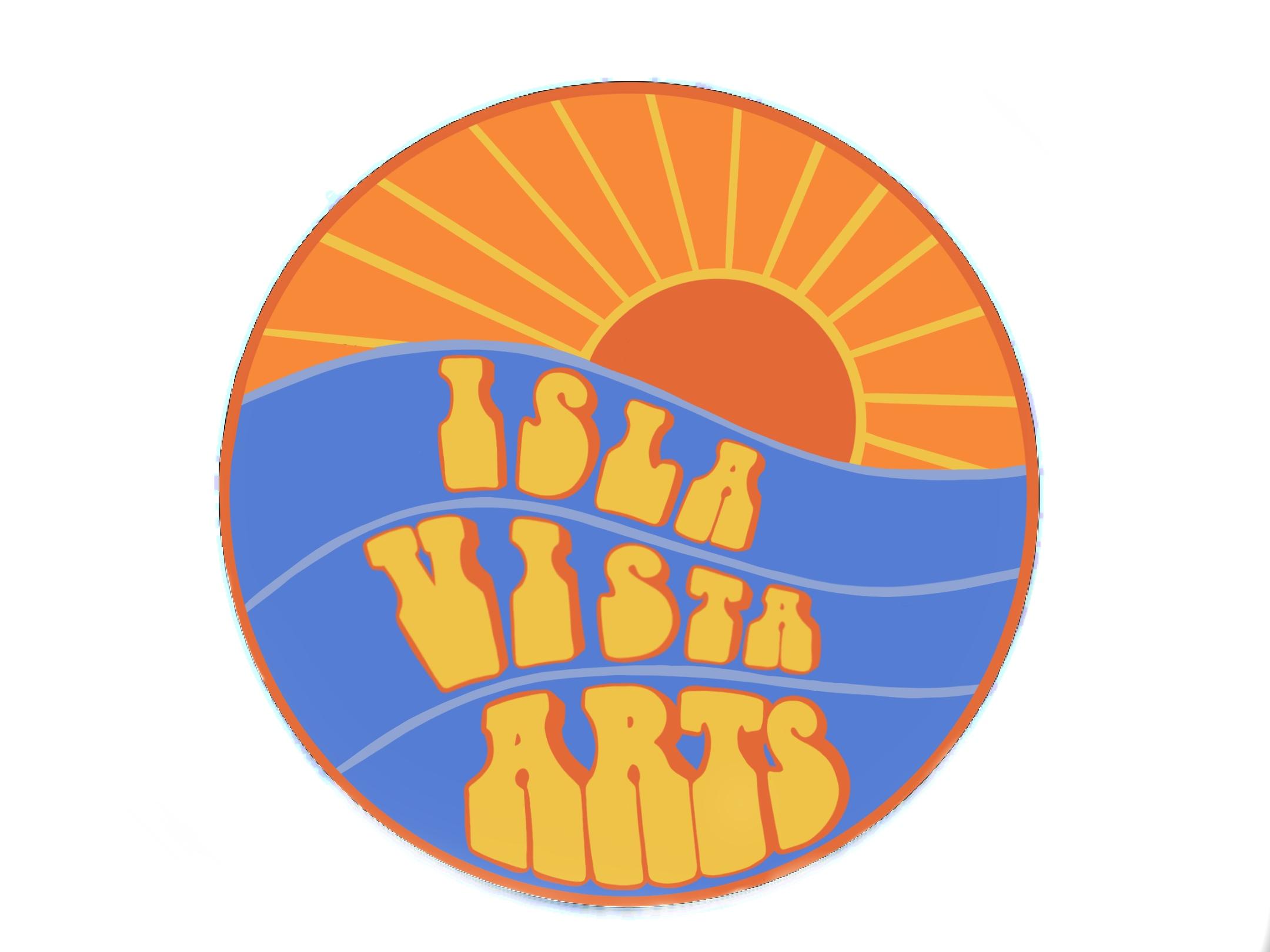 ISLA VISTA ARTS MINUTESAssociated Students Date: 10/05/20Location: ZoomMinutes/Actions recorded by:Kaytlin Troxler, SecretaryCALL TO ORDER:  7:06 pm by Tyler Ferguson, Chair A. MEETING BUSINESSRoll Call Acceptance of Excused Absences Acceptance of Proxies B. PUBLIC FORUMEXTERNAL REPORTS   Advisor’s Report Advisor Jensen:I would like for the WORD students to come to the CMA conference. The CMA is the College Media Association and we have about 30 students in WORD. I wouldn't expect all of them to go . I would ask for an application so I can screen out people who aren't interested in attending. It would normally have to be something we would have to travel to, so in a way it's nice that we can do it remotely. They have track for photo, writers, media, design, things we don't have real staff for at UCSB. We don't have a journalism program for example. This particular strategy would be useful for our graphic design students. They have podcasting, all kinds of tracks. The speakers happen to be interesting people. They are high-tear journalists that represent diverse areas of the media. It is cheaper than normal. We have more funding than we normally have, because not a lot of our normal events are being taken out of our funding. That’s something for the board to think about. Our carry over is larger than our budget. DJ Palladino has come to the meeting as well. b. DJ Palladino:I got the information conveyed to me about what you talked about with what projects we  could take on. Your enthusiasm about taking on something big is amazing. Today was the first day of class, so we haven’t done that much yet. I am leaving it up to the class to decide what to do , but I have floated a few ideas to them brought up by you. A screening of an important movie that everyone would want to see. Something only in theaters, etc. I would love to get some more clarity on that if I am getting it wrong. I’m not sure if its a good idea to stream a movie, I don't think there is a movie we could screen that students at UCSB couldn't already get. Advisor Jensen: I have a question. Are you meaning screening like West Wind, or streaming a film? DJ Palladino: I just want to leave it with the fact that I am open if we can figure out  something that we think people will want to see.  We have had things where we screen and have the director come and talk. Say we screened “Tenant” and had Christopher Nolan come to a Zoom, that would be exciting. Movie theaters in SB are open right now. Let's table that or whatever. The second aspect was a drive in movie. I think it is a potentially better idea. It costs exactly $15,000 to screen at the West Wind. Price for non-profits. I'm not sure if that means you can't charge for the event. I know that includes the film and security. My idea is to show the Rocky Horror Picture Show somewhere around Halloween. Always a crowd pleaser. We could do a marathon of Bond films, there are a lot of things we can do. As for security concerns, I was really worried about what the COVID implications were about showing a movie. A bunch of students packed in a car to watch a movie, I have to see if the university would allow such a thing. I didn't do it last quarter, because no one is here. It didn't seem like much of a point to do it in SB, but I think enough people are here now, if we can figure out the safety hurdle. Representative Shen: Have we figured out how to charge people?DJ Palladino: I would let students with registration cards in for free, and others in for ten dollars or so. We have to see if the $15,000 for nonprofits allows us to sell tickets. The idea of having a double feature, something at 10 pm and something at midnight gives us an opportunity to fill up the theater. WE can also do this next quarter if the students in the class aren't excited about doing it this quarter.Treasurer Majcher: I think for the idea about streaming. People would want to do it for the group setting. I think that would bring people in. DJ Palladino: What we did last quarter is we had a group screening of “Perks of Being a Wallflower”. The next day we had a Zoom with the author and director, which was really moving. The second feature we did was watch three episodes of “Midnight Gospel”, and got one of the writers who did the podcast to come and that was twice as moving, almost moved me to tears. That brings some excitement to watching the movie. Advisor Jensen: How did you screen those shows? Did you direct everyone to watch them? DJ Palladino: Netflix. Netflix has an easy party watch set up as a group, and we publicized the link so everyone could get on at the same time and watch it. I would like to show Palm Springs, the kid who directed it grew up in SB. I think it was a great movie and it is a connection to the community. I don't know if that will be as easy to stream and get to everyone as Netflix. Executive Officer’s Report(s) Chairman Ferguson: Honoraria application form will close this Friday, October 9th at 11:45 pm. You may request up to $200, but may or may not be approved for the full amount that you request. Your weekly office hour must be confirmed and publicized on your social media profiles by the start of the Board meeting next week.Vice Chairwoman Sadeghinejad: Yields. MOTION/SECOND: Alvarez/TallavarjulaMotion Language: Motion to suspend the orders of the day and move into new businessACTION: Vote: 14-0-0 CONSENTVote Taken: Time 7:28 pm*RESUMED ORDERS OF THE DAY AT 7:34PM* Group Project/Member Report(s)Social Media Coordinator Tallavarjula: Yields.Outreach Coordinator Danielzadeh: Yields.Treasurer Majcher: For the virtual online involvement fair, I emailed them but they said it was too late to register. I reached out to Manny about the thing. Representative Alexander: Yields. Representative Marshall: Yields. Representative Alvarez: Yields. Representative Farrahi: Anna when you get the chance, can you send me the names of the artists you found?Advisor Jensen: Yes I will absolutely do that.Representative Shen: YieldsRepresentative Martin: As I mentioned last meeting, Improvability is moving to a club format as opposed to performances. The first meeting is tomorrow and we have received some interest. Secretary Troxler: Yields.  Senator Mitchell: Yields. Senator Tran: Yields. ACCEPTANCE of AGENDA/CHANGES to AGENDA MOTION/SECOND: Tallavarjula/TranMotion Language: Motion to accept the agenda.ACTION: Vote: 14-0-0 CONSENTVote Taken: Time 7:38 pmCONSENT ITEMSApproval of our Action Summary/Minutes from: 09/28/20MOTION/SECOND: Farrahi/ AlvarezMotion Language: Motion to approve September 28th’s minutes.ACTION: Vote: 14-0-0 CONSENTVote Taken: Time 7:38 pmACTION ITEMS  F-1. Old Business:  Logo RevisionsChairman Ferguson: We tabled possible logo revisions twice prior. If you table something three times, it is gone. We have tabled it twice already, so if we want to make changes to our logo, we have to do it today, or we have to keep it the way it is all year. Advisor Jensen: Might I suggest that you contact Anna Monzon Torres, the artist, and ask her to come up with different color pathways, and give her a token of our appreciation for her contribution to this in some way.Representative Shen: I like it how it is. I would feel bad asking the artist to change it, because she made it the way it is. I would be okay keeping it how it is. MOTION/SECOND: Troxler/SadeghinejadMotion Language: Motion to keep the logo as is for the school year.ACTION: Vote: 11-3-0 CONSENTVote Taken: Time: 7:42 pmBullet Journaling EventChairman Ferguson: This is not scheduled yet. We are in the process of planning it. Misha and Sarah are going to be hosting and planning it.Outreach Coordinator Danielzadeh: We still need to figure out if we are available. Do we want to do it this week?Representative Farrahi: This week I have classes Tuesday, Wednesday, and Thursday, and I have a 10am meeting on Friday.Outreach Coordinator Danielzadeh: If we wanted to do it Thursday, I can do that after 4pm.Representative Farrahi: Thursday after 4 works for me. Outreach Coordinator Danielzadeh: Can we figure out a time?Chairman Ferguson: It has to be in the minutes, on the record. Representative Farrahi: 6:30pm is good for me.Chairman Ferguson: Do you know how long you want it to be?Outreach Coordinator Danielzadeh: Maybe 45 minutes?MOTION/SECOND: Farrahi/ TallavarjulaMotion Language: Motion to host the bullet journaling event from 6:30-7:15pm on Zoom on Thursday, October 8th.ACTION: Vote: 14-0-0 CONSENTVote Taken: Time 7:48 pmSocial Media IntroductionsChairman Ferguson: Sarah and Visala will be running this on our instagram page. Is there anyone we are missing information or selfies from?Social Media Coordinator Tallavarjula: I was trying to figure out the Instagram. We figured it out on the computer, but not on my phone. Sarah, I can share the information for the Instagram account with you if you want.Outreach Coordinator Danielzadeh: I am only waiting on Soha’s selfie and information. Blayne, I can send that information to you as well. MOTION/SECOND: Troxler/SadeghinejadMotion Language: Motion to table social media introductions planning indefinitely.ACTION: Vote: 14-0-0 CONSENTVote Taken: Time: 7:49 pmHalloween Horror Movie EventChairman Ferguson: Just to look at our calendar. We have the Thursday bullet journaling event with Misha and Sarah, and the Saturday meditative drawing event also hosted by Misha. This event would have to be closer to the end of the month. MOTION/SECOND: Martin/DanielzadehMotion Language: Motion to move into a 15 minute working group to discuss the Halloween Horror Movie event. ACTION: Vote: 14-0-0 CONSENTVote Taken: Time 7:52 pmChairman Ferguson: We are now in a working group until 8:07 pm. Representative Martin: Do we have any information or data about how many people are in IV right now? $15,000 is a lot of money to spend if we don't know that there are a lot of people in IV. Advisor Jensen: I think $15,000 isn't definitive. I have a hard time believing in the $15,000 number, because licenses vary by the movie. Doing the drive-in does exclude people who don't have cars or access to a car though. Chairman Ferguson: I don't think we would get that many people. Representative Farrahi: ID cards create an issue with contact. If we let people with Registration cards in for free, there would have to be extra security precautions because the people checking them would have to get close. Chairman Ferguson: I think we should let people in for free.Advisor Jensen: We should limit it to UCSB students… We will have to check ID cards anyway.. Otherwise, anyone can show up.Chairman Ferguson: They can show their IDs through the window.Outreach Coordinator Danielzadeh: We can do a registration online beforehand. People can print out their confirmation and we can scan from their car.Advisor Jensen: The Magic Lantern class, this is their thing. It is their job to figure this out. That is DJ’s job description. I recommend that you give a really specific recommendation, and tell him. Chairman Ferguson: We were thinking of doing a Rocky Horror drive-in event with just the movie showing, October 23rd, 24th, or 30th, where people register in advance online and get an email with a barcode or something showing they are ticketed. Only UCSB students, possibly for free? Are we wanting to do a double-feature thing? Representative Farrahi: We can do a Jordan Peele movie, he is a popular director. We could do like “Us”. It’s a scary movie and it has social commentary. I think that would be good. Chairman Ferguson: “Us” is a good option. We could do cult classics, like Heathers.Representative Martin: I think we should do something more mainstream, that way we can get more people. The Rocky Horror Picture Show will draw in a different crowd than the more mainstream crowd for a movie like “Us”MOTION/SECOND: Danielzadeh/MitchellMotion Language: Motion to end the working groupACTION: Vote: 14-0-0 CONSENTVote Taken: Time 8:08 pmMOTION/SECOND: Farrahi/TallavarjulaMotion Language: Motion to suggest to Magic Lantern that we have a Halloween Horror Movie Event on 10/23, 10/24, or 10/30, playing Rocky Horror Picture Show and another movie, at no cost to UCSB students who register online beforehand. ACTION: Vote: 14-0-0 CONSENTVote Taken: Time 8:10 pmJack’O’Lantern Carving EventChairman Ferguson: That event has been tabled once I believe. Secretary Troxler can you double check that?MOTION/SECOND: Danielzadeh/SadeghinejadMotion Language: Motion to go into a five-minute recessACTION: Vote: 14-0-0 CONSENTVote Taken: Time 8:12 pmMOTION/SECOND: Martin/TallavarjulaMotion Language: Motion to exit recessACTION: Vote: 14-0-0 CONSENTVote Taken: Time 8:18 pmMOTION/SECOND: Danielzadeh/TallavarjulaMotion Language: Motion to table the Jack’O’Lantern event until the next meeting. ACTION: Objection to call to question by Martin. Majcher rescinds call to question.Danielzadeh rescinds motion.Outreach Coordinator Danielzadeh: I only wanted to table this potentially because I wanted to work around the movie, since we don’t have a definitive date set for that yet.Representative Martin: I was thinking we could do this earlier. I feel like doing a Jack’O’Lantern event the week before Halloween is anticlimactic. We can do it earlier and space out I.V. Arts events.Outreach Coordinator Danielzadeh: It seems we don't have anything going on the 15th, 16th, or 17th. MOTION/SECOND: Alvarez/MartinMotion Language: Motion to move into a 15 minute working group to plan the Jack’O’Lantern Carving Event.ACTION: Vote: 14-0-0 CONSENTVote Taken: Time 8:23 pmChairman Ferguson: We are now in a working group until 8:38 pm.Secretary Troxler: I know that exams are starting up around the middle of October. I think that having it on Friday the 16th or Saturday the 17th would be best. Representative Alvarez: The 16th is better. It is the start of the weekend, right after classes. Chairman Ferguson: Friday the 16th? Whats everyone’s thoughts on that?Outreach Coordinator Danielzadeh: Who would want to host it?Treasurer Majcher: I would be down to host it. I will have to see. I would want to do it with someone.Chairman Ferguson: We can do it together. What time?Treasurer Majcher: My classes end at 2 or 3pm. 6:30pm works. Chairman Ferguson: How long? I don't think it will take that long.Treasurer Majcher: Maybe 30-45 minutes. Outreach Coordinator Danielzadeh: An hour is probably better.Chairman Ferguson: Okay, Friday October16th 6:30 to 7:30 pm?Representative Martin: Is the idea that everyone would do the same design for their Jack’O’Lantern?Outreach Coordinator Danielzadeh: I think you should make a guide listing the tools people can bring, in order for everyone to be prepared. Social Media Coordinator Tallavarjula: Social media is the go-to. Sarah and I can work on the infographic detailing the tool kit you need as well as advertising for the event. Outreach Coordinator Danielzadeh: I will make one for this week's Bullet Journaling event too. Advisor Jensen: Someone had recommended if we wanted to use Canva if you end up buying something, if you submit the receipt we can process it with the help of tyler. DJ is an authorized signer.Chairman Ferguson: I don't think we need Canva.Outreach Coordinator Danielzadeh: I can do it without buying it, and if we ever need to buy it I can always ask the Board for consent before making a purchase.Treasurer Majcher: If it is on the 16th, I will probably be an authorized signer by then.MOTION/SECOND: Danielzadeh/AlvarezMotion Language: Motion to exit the working group. ACTION: Vote: 14-0-0 CONSENTVote Taken: Time 8:32 pmMOTION/SECOND: Danielzadeh/AlvarezMotion Language: Motion to hold a Jack’O’Lantern Carving event on Zoom on 10/16 from 6:30-7:30pm hosted by Treasurer Majcher and Chairman Ferguson.ACTION: Vote: 14-0-0 CONSENTVote Taken: Time 8:33 pmMOTION/SECOND: Martin/FarrahiMotion Language: Motion delegate responsibilities of designing an infographic detailing the event's date, time, and required supplies to Outreach Coordinator Danielzadeh and Social Media Coordinator Tallavarjula.ACTION: Vote: 14-0-0 CONSENTVote Taken: Time 8:35 pmCoordinator Danielzadeh: Can we name the event BYOP?MOTION/SECOND: Alvarez/SadeghinejadMotion Language: Motion to name the Jack’O’Lantern event “BYOP”, short for Bring Your Own Pumpkin.ACTION: Vote: 14-0-0 CONSENTVote Taken: Time 8:36 pmLogo ContestMOTION/SECOND: Tallavarjula/AlvarezMotion Language: Motion to table the Logo Contest indefinitely.ACTION: Vote: 14-0-0 CONSENTVote Taken: Time 8:35 pm	*MOVED INTO NEW BUSINESS AT 7:28PM*F-2 New Business:Nuestra Voz Representative: 	Chairman Ferguson: So currently in our Legal Code, which was passed in a Bill by this year’s 71st A.S. Senate, we have fifteen Board member positions. Currently, there are fourteen of us serving on this Board. The Nuestra Voz Representative is an established position in our Legal Code, but that position is currently vacant as the Nuestra Voz course that that Representative represents is not offered online. However, despite the course being not offered, this position’s vacancy puts us at a disadvantage, in the sense that all motions, and meeting quorum is calculated based on the 15-member Board detailed in the Legal Code. So, it is my recommendation that we bring on a fifteenth member of the Board, to serve as the Nuestra Voz Representative, and that since the course is temporarily not being offered, their duties they would perform rather would mirror the duties of the Undergraduate Student Representatives at-Large (Chelsie and Zandra’s duties), which include attending meetings, voting on motions at hand, holding a weekly office hour, and expanding the reach of the Board. Once Nuestra Voz is re-offered as a course, they will be tasked with representing that course. This position, as all on the Board are, is an honoraria earning position. I would like to now invite anyone present who is interested in serving in any capacity on the Board to introduce themselves to our Board, and then I will invite the Board to discuss their merits, discuss whether we want to formally invite them to join our Board as the Nuestra Voz Representative (or not), make any appropriate motions, etc. Blayne Hansen, you have the floor.Blayne Hansen: Hello everyone, my name is Blayne Hansen. I know I wouldn’t be representing the class as the position normally does. However, I do love all things related to art, music, and movies and I love all the events that IV Arts normally hosts, so I am interested in the position. Thank you.Danielzadeh: What are some of your favorite events attended?Blayne Hansen: The weekly movie screenings at IV Theater are some of my favorites.MOTION/SECOND: Mitchell/TallavarjulaMotion Language: Motion to appoint Blayne Hansen as the Nuestra Voz Representative. ACTION: Vote: 14-0-0 CONSENTVote Taken: Time 7:33 pmChairman Ferguson: I will send in this official appointment to the A.S. Senate. If they approve it this week in their first Senate meeting of the quarter, then Blayne will be able to join us officially next week.MOTION/SECOND: Martin/AlvarezMotion Language: Motion to resume orders of the day.ACTION: Vote: 14-0-0 CONSENTVote Taken: Time 7:34 pmDISCUSSION ITEMS REMARKSSenator Mitchell: Maybe we can all dress up in some sort of costume for the pumpkin carving content, just a thought. Even if it is just a tiara on your head. Chair Ferguson: Just a reminder. Everyone has to go to three of our board’s events this quarter. It would be awesome if you guys went to more than three to show that we are a board that is engaged and excited about our events. Also, one more thing. In Senate, it was kind of a tradition to do a little icebreaker at the end of every meeting during remarks. I think we should do that.MOTION/SECOND: Sadeghinejad/TallavarjulaMotion Language: Motion to hold weekly icebreakers during remarks.ACTION: Vote: 14-0-0 CONSENTVote Taken: Time 8:39 pmChairman Ferguson: What’s everyone’s favorite horror movie?Representative Alexander: Harry Potter.Representative Alvarez: None.Representative Farrahi: Twitches.Chairman Ferguson: Scream.Treasurer Majcher: It.Representative Marshall: The Shining.Representative Martin: Any of The Purge movies except for the original one.Senator Mitchell: Alien.Vice Chairwoman Sadeghinejad: Final Destination 3.Representative Shen: Anime.Senator Tran: Texas Chainsaw Massacre.Secretary Troxler: Jaws.Advisor Jensen: The Babadook.ADJOURNMENTMOTION/SECOND: Sadeghinejad/TranMotion Language: Motion to adjourn.ACTION: Vote: 14-0-0 CONSENTVote Taken: Time 8:44 pm Name Note:absent (excused/not excused)arrived late (time)departed early (time)proxy (full name)Chelsie Alexander (Undergraduate Student Representative At-Large)PresentNatalie Alvarez (WORD Magazine Representative)PresentSarah Danielzadeh (Outreach Coordinator)PresentMisha Farrahi (The BOX Representative)PresentTyler Ferguson (Chair)PresentAdam Majcher (Treasurer)PresentZandra Marshall (Undergraduate Student Representative At-Large)PresentCian Martin (IV Live Representative)PresentDaniel Mitchell (Senator)PresentSoha Sadeginejad (Vice Chair)PresentKathleen Shen (Magic Lantern Films Representative)PresentVisala Tallavarjula (Social Media Coordinator)PresentEileen Tran (Senator)PresentKaytlin Troxler (Secretary)PresentVacancy (Nuestra Voz Representative)